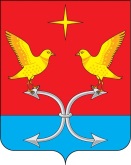  АДМИНИСТРАЦИЯ КОРСАКОВСКОГО  РАЙОНА ОРЛОВСКОЙ ОБЛАСТИПОСТАНОВЛЕНИЕ    6 ноября  2020 г.                                                                                                            № 272       с. КорсаковоО внесении изменений в состав межведомственной комиссии по противодействию коррупцииВ связи с кадровыми изменениями, в целях повышения эффективности деятельности  межведомственной  комиссии по противодействию коррупции в Корсаковском районе п о с т а н о в л я ю:Приложение 1 постановления администрации Корсаковского района от 02.09.2014 № 259 «О создании межведомственной комиссии по противодействию коррупции» читать в новой редакции согласно приложению.Контроль за исполнением постановления оставляю за собой. Глава района								        В. Р. Кнодель  Приложение к постановлению администрации Корсаковского районаот 06.11.2020г.  № 272СОСТАВмежведомственной комиссии по противодействию коррупции при администрации Корсаковского района1Кнодель Виталий Рудольфович- Глава Корсаковского района, председатель комиссии;2СкомороховаСветлана Николаевна- начальник отдела организационно-правовой, кадровой работы и делопроизводства администрации Корсаковского района, заместитель председателя комиссии;3СтепановаИрина Александровна- главный специалист отдела организационно-правовой, кадровой работы и делопроизводства администрации Корсаковского района, секретарь комиссии;4ВоронинаНаталья Витальевна- главный редактор районной газеты «Восход» (по согласованию);5ГолубятниковНиколай Григорьевич- председатель Общественной палаты Корсаковского района (по согласованию);6ЖаворонковаИрина Владимировна- председатель Контрольно-счетной комиссии Корсаковского района (по согласованию);7Жмыхова Раиса Петровна- председатель Корсаковского местного отделения ОРОО «Совет ветеранов войны, труда и правоохранительных органов» (по согласованию).8ИванченкоЯна Валерьевна- начальник отдела по управлению муниципальным имуществом администрации Корсаковского района;9Канищева Кристина Денисовна- главный специалист отдела организационно-правовой, кадровой работы и делопроизводства администрации Корсаковского района;10КофееваИрина Викторовна- начальник финансового отдела администрации Корсаковского района;11НазароваЕлена Викторовна- и.о. прокурора Корсаковского района (по согласованию);12РыжовВладимир Владимирович- начальник Пункта полиции по обслуживанию Корсаковского муниципального района межмуниципального отдела МВД России «Новосильский» (по согласованию);13СавинВалерий Михайлович- председатель Корсаковского районного Совета народных депутатов (по согласованию);14Савин Андрей Александрович- глава Корсаковского сельского поселения (по согласованию);15СкомороховаЛюдмила Александровна- начальник отдела образования администрации Корсаковского района;16Скульдицкая Ольга Ивановна- главный специалист отдела организационно-правовой, кадровой работы и делопроизводства администрации Корсаковского района;17СлеповаНина Васильевна- глава Марьинского сельского поселения (по согласованию);18Филоненко Татьяна Николаевна- начальник отдела социальной политики и координации социальных программ администрации Корсаковского района;